TRƯỜNG ĐẠI HỌC NHA TRANG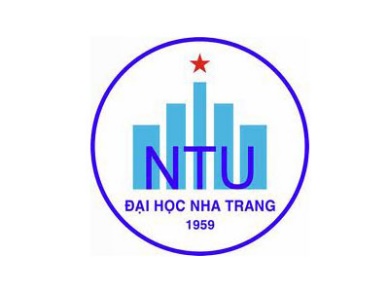 Khoa: Cơ khíBộ môn: Cơ điện tửĐỀ CƯƠNG CHI TIẾT HỌC PHẦN1. Thông tin về học phầnTên học phần: 		Tiếng Việt: Kỹ thuật ứng dụng vi điều khiểnTiếng Anh: Applied MicrocontrollerMã học phần: MEC339			Số tín chỉ:	4Đào tạo trình độ: Đại họcHọc phần tiên quyết: Kỹ thuật số, Kỹ thuật lập trình hệ thống nhúng2. Thông tin về GVHọ và tên:Trần Văn Hùng				Chức danh, học hàm, học vị:	Điện thoại:						Email: hungtv@edu.edu.vnĐịa điểm, lịch tiếp SV: VP BM CĐT3. Mô tả học phầnHọc phần cung cấp cho người học kiến thức và kỹ năng cơ bản về lập trình hệ thống nhúng, nguyên lý hoạt động chung của vi điều khiển, chức năng của các mô đun điều khiển trong vi điều khiển.4. Mục tiêu:Cung cấp các kiến thức, phương pháp và kỹ năng để người học có khả năng lập trình hệ thống nhúng, thiết kế và chế tạo đựợc bo mạch điều khiển đơn giản có thể lập trình điều khiển, từ đó tính toán để tạo thành mạch điều khiển hoàn chỉnh.5. Chuẩn đầu ra (CLOs): Sau khi học xong học phần, người học có thể: Mô tả và phân tích chức năng và nguyên lý hoạt động các mô đun trong vi điều khiểnVận dụng kiến thức để thiết kế và chế tạo mạch điều khiển hoàn chỉnh gồm nguồn, vi điều khiển, LED, phím nhấnXây dựng thuật toán, phần mềm điều khiển IO và các mô đum chức năng trong vi diều khiểnLập trình điều khiển các thiết bị IO và các mô đun chức năng trong vi điểu khiển6. Đánh giá kết quả học tập7. Tài liệu dạy học8. Kế hoạch dạy học	theo Chủ đề9. Yêu cầu đối với người học: (13)- Thường xuyên cập nhật và thực hiện đúng kế hoạch dạy học, kiểm tra, đánh giá theo Đề cương chi tiết học phần trên hệ thống NTU E-learning lớp học phần;- Thực hiện đầy đủ và trung thực các nhiệm vụ học tập, kiểm tra, đánh giá theo Đề cương chi tiết học phần và hướng dẫn của GV giảng dạy học phần;- Đi học đầy đủ và đúng giờ- Làm mô hình thiết bị như đã đăng ký và báo cáo tiến độ như đã đề ra.Ngày cập nhật: 20/9/2022	GIẢNG VIÊN	CHỦ NHIỆM HỌC PHẦN	(Ký và ghi họ tên)	(Ký và ghi họ tên)
	Trần Văn Hùng	Nguyễn Thiên ChươngTRƯỞNG BỘ MÔN(Ký và ghi họ tên)Nguyễn Thiên ChươngTT.Hoạt động đánh giáHình thức/công cụ đánh giáNhằm đạt CLOsTrọng số (%)1Đánh giá quá trìnhLên lớp, làm mô hình học tập, thử nghiệma, b, c352Thi giữa kỳLý thuyết + thiết bị hoạt độnga, b, c303Thi cuối kỳLý thuyết + Thiết bị chạy thực tếa, b, c, d35TT.Tên tác giảTên tài liệuNăm xuất bảnNhà xuất bảnĐịa chỉ khai thác tài liệuMục đích sử dụngMục đích sử dụngMục đích sử dụngTT.Tên tác giảTên tài liệuNăm xuất bảnNhà xuất bảnĐịa chỉ khai thác tài liệuTài liệu chínhTham khảo1Trần Văn HùngBài giảng vi điều khiển AVR2009Nội bộThư viện sốX2Ngô Diên TậpKỹ thuật Vi điều khiển với AVR2003NXB KH&KTThư việnX3Văn Thế MinhVi xử lýNXB Giáo DụcThư việnX4Ronaid J.Tocci, Frank J.AmbrosioMicroprofessors and microcpmputers hardware and softwware2003Prentice HallThư việnX5Willis J.Tompkin, Jonh G.websterInterfacing Sensors To The Pc1998Prentice HallBộ môn CĐTXTuần Nội dungNhằm đạt CLOsPhương pháp dạy họcNhiệm vụ của người học1-2Kiến trúc vi điều khiểnKiến trúc vi xử lý và vi điều khiểnHệ nhúngVi xử lýVi điều khiểnĐơn vị xử lý số học (ALU)Các phép toán trên hệ haiThanh ghi đa mục đíchCác phép toánBộ nhớ.Bộ nhớ chương trình.Bộ nhớ dữ liệuInput/OutputInputOutputĐơn vị điều khiểnNgắt trong vi điều khiểnKhái niệmCấu trúcXử lýPhân loạia, b- Thuyết trình nội dung bài mới
- Thảo luận, giải đáp thắc mắcTóm tắt bài học và trả lời thắc mắc bài học trước
- Thuyết trình nội dung bài mới
- Thảo luận, giải đáp thắc mắc3-4Mở rộng bộ nhớROM và RAMCác nhóm tín hiệuROMRAMPhương pháp giải mã địa chỉGiải mã bằng các mạch NANDGiải mã bằng các mạch 74138Giải mã dùng ROMGhép nối bộ nhớĐịnh địa chỉ các ô nhớDung lượng bộ nhớPhương pháp mở rộng bộ nhớMở rộng kích thước ô nhớMở rộng dung lượng nhớa, bTóm tắt bài học và trả lời thắc mắc bài học trước
- Thuyết trình nội dung bài mới
- Thảo luận, giải đáp thắc mắcTóm tắt bài học và trả lời thắc mắc bài học trước
- Thuyết trình nội dung bài mới
- Giới thiệu các ứng dụng trong thực tiễn
- Thảo luận, giải đáp thắc mắc5-6Lập trình cho vi điều khiển AVRMột số trình biên dịch cho vi điều khiểnLập trình ASMLập trình PascalLập trình VBTạo một chương trình cho vi điều khiểnThiết lập môi trườngChọn cấu hình cho vi điều khiểnKhai báo và các lệnh điều khiểnKhai báoLệnh điều kiệnLệch rẽ nhánhHàm hỗ trợ của trình biên dịchHàm IO chuẩnHàm toán họcHàm trao đổi thông tin với thiết bị chuẩn (LCD, USART,…)Sinh mã cho vi điều khiển.a, b, cTóm tắt bài học và trả lời thắc mắc bài học trước
- Thuyết trình nội dung bài mới
- Thảo luận, giải đáp thắc mắcTóm tắt bài học và trả lời thắc mắc bài học trước
- Thuyết trình nội dung bài mới
- Giới thiệu các ứng dụng trong thực tiễn
- Thảo luận, giải đáp thắc mắc7-8Bộ đếm trong AVRCấu trúcNguồn xungKhối so sánh đầu raChế độ hoạt độngThanh ghi điều khiểnTimer/Counter 16 bitCấu trúcNguồn xungKhối so sánh đầu raChế độ hoạt độngThanh ghi điều khiểnNgắt Timer/CounterNgắt trànNgắt so sánhPWMChế độ Fast PWMChế độ Phase Correct PWMChế độ Phase và Frequency Correct PWMa, bTóm tắt bài học và trả lời thắc mắc bài học trước
- Thuyết trình nội dung bài mới
- Thảo luận, giải đáp thắc mắcTóm tắt bài học và trả lời thắc mắc bài học trước
- Thuyết trình nội dung bài mới
- Thảo luận, giải đáp thắc mắc9Thi giữa kỳa, b, cVĐ-TTLý thuyết + thiết bị hoạt động10-12Kết nối vi điều khiển với các thiết bị tương tự trong AVRNguyên lý ADCCấu tạoNguyên lý hoạt độngChế độ họat độngTham số điều khiển ADC trong AVRThanh ghi điều khiểnThanh ghi dữ liệuThanh ghi chức năng đặc biệtKết quả chuyển đổiGiảm nhiễuLấy mẫuKỹ thuật chống nhiễuTuyến tính giá trịNgắt ADCa, b, cTóm tắt bài học và trả lời thắc mắc bài học trước
- Thuyết trình nội dung bài mới
- Thảo luận, giải đáp thắc mắcTóm tắt bài học và trả lời thắc mắc bài học trước
- Thuyết trình nội dung bài mới
- Giới thiệu các ứng dụng trong thực tiễn
- Thảo luận, giải đáp thắc mắc13-14Thiết kế và chế tạo mạch công suất cho động cơ DCKết nối các vi điều khiển bằng giao thức RS-232, I2C trong AVRGiao thức RS-232Kiến trúcBộ tạo xungĐịnh dạng dữ liệu truyềnTruyền – nhận dữ liệuUSART và UARTThanh ghi điều khiểnMột số tốc độ truyềnGiao thức I2CKiến trúcTruyền tin bus trên 2 dâyĐịnh dạng dữ liệu truyềnMaster-SlaveNhiều MasterThanh ghi điều khiểnChế độ truyềnNgắt truyền và nhậna, b, c, dTóm tắt bài học và trả lời thắc mắc bài học trước
- Thuyết trình nội dung bài mới
- Giới thiệu các ứng dụng trong thực tiễn
- Thảo luận, giải đáp thắc mắcTóm tắt bài học và trả lời thắc mắc bài học trước
- Thuyết trình nội dung bài mới
- Thảo luận, giải đáp thắc mắc15Ứng dụng AVR trong thực tếBộ điều khiển đơn lẻHệ thống điều khiển gồm nhiều con AVRKết hợp với các bộ điều khiển kháca, b, c, dTóm tắt bài học và trả lời thắc mắc bài học trước
- Thuyết trình nội dung bài mới
- Giới thiệu các ứng dụng trong thực tiễn
- Thảo luận, giải đáp thắc mắcThi cuối kỳa, b, c, dVĐ-TTLý thuyết + Thiết bị chạy thực tế